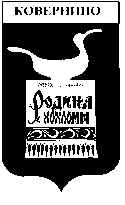        Администрация Ковернинского муниципального районаНижегородской областиП О С Т А Н О В Л Е Н И Е____________                                                          			  №  _______ОБ УТВЕРЖДЕНИИ МУНИЦИПАЛЬНОЙ ПРОГРАММЫ"ПРОТИВОДЕЙСТВИЕ КОРРУПЦИИ В КОВЕРНИНСКОММУНИЦИПАЛЬНОМ РАЙОНЕ НИЖЕГОРОДСКОЙ ОБЛАСТИ НА 2018 - 2020 ГОДЫ"В соответствии с Федеральным законом от 6 октября 2003 г. N 131-ФЗ "Об общих принципах организации местного самоуправления в Российской Федерации", статьями 5, 14 Закона Нижегородской области от 7 марта 2008 года N 20-З "О противодействии коррупции в Нижегородской области" в целях развития системы противодействия (профилактики) коррупции в Ковернинском муниципальном районе Нижегородской области и сохранения ее эффективности при обеспечении реализации государственной политики в области противодействия коррупции в Ковернинском муниципальном районе Администрация Ковернинского муниципального района Нижегородской области п о с т а н о в л я е т:1. Утвердить прилагаемую муниципальную программу "Противодействие коррупции в Ковернинском муниципальном районе Нижегородской области на 2018 - 2020 годы" (далее – Программа).2. Организационно- правовому отделу (С.В.Некрасова) обеспечить опубликование настоящего постановления в газете "Ковернинские новости".3. Контроль за исполнением настоящего постановления оставляю за собой.Глава Администрации                                                                     О.П. ШмелёвУтвержденапостановлением АдминистрацииКовернинского муниципального района  Нижегородской  областиот _______________ N _______МУНИЦИПАЛЬНАЯ ПРОГРАММА"ПРОТИВОДЕЙСТВИЕ КОРРУПЦИИ В КОВЕРНИНСКОММУНИЦИПАЛЬНОМ РАЙОНЕ НИЖЕГОРОДСКОЙ ОБЛАСТИ НА 2018 - 2020 ГОДЫ"1. ПАСПОРТ ПРОГРАММЫ2. ТЕКСТ ПРОГРАММЫ2.1. Характеристика текущего состоянияКоррупция, подменяя публично-правовые решения и действия коррупционными отношениями, основанными на удовлетворении в обход закона частных противоправных интересов, оказывает разрушительное воздействие на структуры власти и управления, становится существенным тормозом экономического и социального развития, препятствует успешной реализации приоритетных национальных проектов.Ядро коррупции составляет взяточничество. Кроме того, коррупция имеет обширную периферию, включающую множество самых разнообразных деяний противоправного и аморального характера. Коррупция посягает на интересы службы в государственных органах, органах местного самоуправления, в коммерческих и иных организациях, другие охраняемые законом ценности. Она представляет собой противоправный симбиоз необоснованной монополизации власти и управления, дискреционных полномочий служащих и отсутствия их жесткой правовой подотчетности и подконтрольности. Основной объем так называемой "бытовой коррупции" в стране порожден несовершенством местного самоуправления: деятельность муниципальных организаций и предприятий затрагивает интересы почти всех граждан, общаться с чиновниками гражданам тоже чаще всего приходится на местном уровне. Соответственно противодействие коррупции требует широкого общесоциального подхода, применения не только правовых, но и экономических, политических, организационно-управленческих, культурно-воспитательных и иных мер.В связи с этим борьба с коррупцией не может сводиться к привлечению к ответственности лиц, виновных в коррупционных правонарушениях, и к кратковременным кампаниям по решению частных вопросов, она должна включать хорошо продуманную и просчитанную систему разноплановых усилий, сориентированных не менее чем на среднесрочную перспективу и осуществляемых множеством субъектов.Все это обусловливает острую необходимость решения проблемы программными методами, что позволит обеспечить должную целеустремленность и организованность, тесное взаимодействие субъектов, противодействующих коррупции, последовательность антикоррупционных мер, адекватную оценку их эффективности и контроль за результатами.Фактором, способствующим живучести и распространению коррупции, является привыкание и терпимость к ней, недооценка общественным мнением ее опасности и вреда. На преодоление этих негативных явлений общественного сознания, на формирование в обществе негативного отношения к коррупционному поведению направлены предусмотренные Программой меры в области антикоррупционного образования и пропаганды.Коррупция посягает на интересы службы в органах местного самоуправления, в коммерческих и иных организациях, а также на другие охраняемые законом ценности. Она представляет собой противоправный симбиоз необоснованной монополизации власти и управления, дискреционных полномочий служащих и отсутствия их жесткой подотчетности и подконтрольности. В деле превентивного противодействия, особенно ранней профилактики коррупции, большое значение имеет наведение порядка в деятельности государственных, муниципальных и иных учреждений, всех категорий служащих. Решению этой задачи служат предусмотренные Программой меры по обеспечению доступа к информации о деятельности органов местного самоуправления муниципального района, укреплению и развитию их связей с гражданским обществом, стимулированию антикоррупционной активности широких слоев общественности. Особое внимание уделяется снижению, а по возможности и устранению избыточного административного давления на граждан и организации.Совершенствованию организации деятельности правоохранительных органов по предупреждению коррупции с опорой на широкие слои общественности посвящен отдельный раздел программных мероприятий.2.2. Цель и задачи ПрограммыЦелью Программы является создание в Ковернинском муниципальном районе Нижегородской области эффективной системы противодействия (профилактики) коррупции.Достижение указанной цели планируется обеспечить решением следующих задач:- создание организационной базы антикоррупционной деятельности в Ковернинском муниципальном районе;- организация проведения антикоррупционной экспертизы нормативных правовых актов в Ковернинском муниципальном районе и их проектов;- организация мониторинга коррупции, коррупционных факторов и мер антикоррупционной политики;- организация на территории Ковернинского муниципального района антикоррупционного образования и пропаганды;- создание условий минимизации коррупционных проявлений в органах местного самоуправления Ковернинского муниципального района;- обеспечение доступа к информации о деятельности органов местного самоуправления Ковернинского муниципального района, укрепление их связи с гражданским обществом, стимулирование антикоррупционной активности общественности;- совершенствование деятельности органов местного самоуправления по размещению муниципального заказа в целях противодействия коррупционным проявлениям.- совершенствование взаимодействия с правоохранительными органами Ковернинского района по предупреждению коррупции;- совершенствование порядка использования муниципального имущества, муниципальных ресурсов, а также порядка передачи прав на использование такого имущества и его отчуждения.2.3. Сроки и этапы реализации ПрограммыРеализация Программы рассчитана на трехлетний период с 2018 года по 2020 год и предполагает реализацию мероприятий в один этап. 2.4. Система программных мероприятийСистема программных мероприятий изложена в приложении к настоящей Программе. В целях реализации Программы ответственным исполнителем мероприятия признается орган (организация), стоящий первым в списке исполнителей соответствующего мероприятия. Прочие исполнители признаются соисполнителями и оказывают информационную, методическую, техническую и консультативную помощь ответственному исполнителю.2.5. Индикаторы достижения цели и непосредственные результаты реализации муниципальной программыПоказатели, позволяющие количественно и качественно оценить степень достижения цели Программы и в совокупности эффективность реализации Программы, приведены в таблице 1.Таблица 1Индикаторы достижения цели ПрограммыНепосредственные результаты:В течение 2018 – 2020 годов на основе реализованных мероприятий планируется увеличить долю нормативных правовых актов органов местного самоуправления, прошедших антикоррупционную экспертизу, и довести ее до 100%, снизить количество выявленных должностных преступлений, связанных с коррупционной деятельностью.Успешная реализация мероприятий Программы позволит обеспечить доступ населению к информации о деятельности органов местного самоуправления Ковернинского муниципального района.2.6. Меры правового регулирования Программы 	Правовое регулирование в сфере противодействия коррупции регламентировано Федеральным законом от 25.12.2008 N 273-ФЗ "О противодействии коррупции", Федеральным законом от 17.07.2009 № 172-ФЗ «Об антикоррупционной экспертизе нормативных правовых актов и проектов нормативных правовых актов», Законом Нижегородской области от 07.03.2008 N 20-З "О противодействии коррупции в Нижегородской области»  и иными нормативными правовыми актами.2.7. Ресурсное обеспечение Программы за счет всех источников финансированияТаблица 22.8. Анализ рисков реализации муниципальной программыК возможным внешним факторам, негативно влияющим на реализацию Программы, относятся: - отсутствие финансирования (неполное финансирование) из источников, предусмотренных Программой; - изменение федерального законодательства. Отсутствие или неполное финансирование мероприятий Программы компенсируется через проведение мероприятий по корректировке сроков исполнения и сумм финансирования на последующие периоды реализации Программы. Использование программно-целевого метода и принятие Программы позволит значительно минимизировать возможные риски, связанные с ее реализацией, за счет создания адекватных механизмов управления выполнением мероприятий. 2.9. Оценка эффективности реализации ПрограммыЕжегодно отделом экономики Администрации Ковернинского муниципального района производится оценка эффективности реализации Программы по каждому индикатору.Эффективность реализации Программы оценивается на основании сопоставления фактически достигнутых значений целевых индикаторов с их плановыми значениями.Недостижение указанных в Программе индикаторов будет свидетельствовать о невозможности достижения необходимой эффективности всей системы противодействия коррупции в Ковернинском муниципальном районе, в том числе неполноте контроля наличия коррупциогенных факторов в действующих нормативных правовых актах Ковернинского муниципального района и их проектах.Подтверждением эффективности реализации мероприятий Программы являются также годовые отчеты организационно-правового отдела Администрации Ковернинского муниципального района о реализации антикоррупционной политики на территории Ковернинского муниципального района.Приложениек постановлению Администрации Ковернинского муниципального района Нижегородской области от _____________ № ______СИСТЕМА ПРОГРАММНЫХ МЕРОПРИЯТИЙМуниципальный заказчик-координатор      Программы     Организационно-правовой отдел Администрации  Ковернинского муниципального района Нижегородской области               СоисполнителиПрограммы     -    Межведомственный     координационный     совет     по противодействию коррупции при главе Администрации Ковернинского муниципального района Нижегородской области;                                -  отраслевые  (функциональные)   органы   и   структурные подразделения Администрации  Ковернинского  муниципального района;                                                   - Прокуратура Ковернинского района (по согласованию);     - МО МВД России "Ковернинский" (по согласованию).   Подпрограммы ПрограммыНе содержит ПодпрограммОсновная  цельПрограммы     Создание в Ковернинском муниципальном  районе Нижегородской области эффективной системы противодействия (профилактики) коррупции.         Основные задачи        Программы     -   Создание   организационной   базы    антикоррупционной деятельности в Ковернинском муниципальном районе;         -  организация  проведения  антикоррупционной   экспертизы нормативных правовых  актов  Ковернинского  муниципального района и их проектов;                                     -   организация   мониторинга   коррупции,   коррупционных факторов и мер антикоррупционной политики;                - организация на территории  Ковернинского  муниципального района антикоррупционного образования и пропаганды;       - создание условий минимизации коррупционных проявлений  в органах местного самоуправления Ковернинского муниципального района;                                - обеспечение доступа к информации о деятельности  органов местного   самоуправления   Ковернинского   муниципального района,  укрепление  их  связи  с  гражданским  обществом, стимулирование        антикоррупционной         активностиобщественности;                                           -   совершенствование   деятельности   органов    местного самоуправления по размещению муниципального заказа в целях противодействия коррупционным проявлениям;  - Совершенствование взаимодействия с правоохранительными органами Ковернинского муниципального района по предупреждению коррупции;- Совершенствование порядка использования муниципального имущества, муниципальных ресурсов, а также порядка передачи прав на использование такого имущества и его отчуждения.             Этапы и сроки         реализации    Программы     Сроки реализации Программы 2018 - 2020 годы     Программа реализуется в один этап.                                     Объемы       бюджетных ассигнованийПрограммы за счет средств бюджета района  Финансирование Программы из бюджета муниципального района: Всего – 127,5 тыс. руб., в т.ч.2018 г – 57,5 тыс. руб.2019 г- 27,5 тыс. руб.2020 г- 42,5 тыс. руб.Индикаторы достижения цели и показатели непосредственных результатовПрограммы     - довести долю рассмотренных  сообщений  граждан  в  общем количестве сообщений    граждан     о     коррупционных правонарушениях,  поступивших  по  телефону  доверия  и  в приемную граждан, до 100%;                                - сохранить долю нормативных правовых актов  Ковернинского муниципального   района   и   их    проектов,    прошедших антикоррупционную экспертизу, на уровне 100%;- довести положительную оценку со стороны населения и предпринимательского сообщества деятельности Администрации Ковернинского муниципального района по противодействию коррупции (от общего числа опрошенных) до 100%.        N п/пНаименование индикаторов цели Программы  Единицы   измерения индикаторов   цели     Программы 2018  год 2019  год 2020  год 1. Доля рассмотренных сообщений граждан  в общем количестве  сообщений  граждан  о коррупционных          правонарушениях, поступивших по  телефону  доверия  и  в приемную граждан                       % 100  100  100 2. Доля действующих  нормативных  правовых актов   Ковернинского    муниципального района   и   их   проектов,   прошедших антикоррупционную экспертизу          % 100  100  100 3.Положительная оценка со стороны населения и предпринимательского сообщества деятельности Администрации Ковернинского муниципального  района по противодействию коррупции (от общего числа опрошенных)%9095100Наименование задач Программы Источники финансированияОценка расходы (тыс. руб.), годыОценка расходы (тыс. руб.), годыОценка расходы (тыс. руб.), годыОценка расходы (тыс. руб.), годыНаименование задач Программы Источники финансирования2018 год2019 год2020 годВсегоМуниципальная программа "Противодействие коррупции в Ковернинском муниципальном районе Нижегородской области на 2018 - 2020 годы"Всего:57,527,542,5127,5Муниципальная программа "Противодействие коррупции в Ковернинском муниципальном районе Нижегородской области на 2018 - 2020 годы"Бюджет района57,527,542,5127,5Муниципальная программа "Противодействие коррупции в Ковернинском муниципальном районе Нижегородской области на 2018 - 2020 годы"Прочие источники (собственные средства предприятий, организаций и др.)  00001. Создание организационной базы антикоррупционной деятельности в Ковернинском муниципальном районеВсего:00001. Создание организационной базы антикоррупционной деятельности в Ковернинском муниципальном районеБюджет района00001. Создание организационной базы антикоррупционной деятельности в Ковернинском муниципальном районеПрочие источники 00002. Организация проведения антикоррупционной экспертизы проектов нормативных правовых актов органов местного самоуправления Ковернинского муниципального районаВсего:00002. Организация проведения антикоррупционной экспертизы проектов нормативных правовых актов органов местного самоуправления Ковернинского муниципального районаБюджет района00002. Организация проведения антикоррупционной экспертизы проектов нормативных правовых актов органов местного самоуправления Ковернинского муниципального районаПрочие источники 00003. Организация мониторинга коррупции, коррупционных факторов и мер антикоррупционной политикиВсего:15,00015,03. Организация мониторинга коррупции, коррупционных факторов и мер антикоррупционной политикиБюджет района15,00015,03. Организация мониторинга коррупции, коррупционных факторов и мер антикоррупционной политикиПрочие источники 00004. Организация на территории Ковернинского муниципального района антикоррупционного образования и пропагандыВсего:17,517,517,552,54. Организация на территории Ковернинского муниципального района антикоррупционного образования и пропагандыБюджет района17,517,517,552,54. Организация на территории Ковернинского муниципального района антикоррупционного образования и пропагандыПрочие источники 00005. Создание условий минимизации коррупционных проявлений в органах местного самоуправления Ковернинского муниципального районаВсего:00005. Создание условий минимизации коррупционных проявлений в органах местного самоуправления Ковернинского муниципального районаБюджет района00005. Создание условий минимизации коррупционных проявлений в органах местного самоуправления Ковернинского муниципального районаПрочие источники 00006. Обеспечение доступа к информации о деятельности органов местного самоуправления Ковернинского муниципального района, укрепление их связи с гражданским обществом, стимулирование антикоррупционной активности общественностиВсего:15,0015,030,06. Обеспечение доступа к информации о деятельности органов местного самоуправления Ковернинского муниципального района, укрепление их связи с гражданским обществом, стимулирование антикоррупционной активности общественностиБюджет района15,0015,030,06. Обеспечение доступа к информации о деятельности органов местного самоуправления Ковернинского муниципального района, укрепление их связи с гражданским обществом, стимулирование антикоррупционной активности общественностиПрочие источники 00007. Совершенствование деятельности органов местного самоуправления по размещению муниципального заказа в целях противодействия коррупционным проявлениямВсего:10,010,010,010,07. Совершенствование деятельности органов местного самоуправления по размещению муниципального заказа в целях противодействия коррупционным проявлениямБюджет района10,010,010,010,07. Совершенствование деятельности органов местного самоуправления по размещению муниципального заказа в целях противодействия коррупционным проявлениямПрочие источники 0000 N    Наименование мероприятия      Сроки     реализации  Исполнители мероприятия Объем финансирования (по годам в       разрезе источников), тыс.руб. Объем финансирования (по годам в       разрезе источников), тыс.руб. Объем финансирования (по годам в       разрезе источников), тыс.руб. Объем финансирования (по годам в       разрезе источников), тыс.руб. Объем финансирования (по годам в       разрезе источников), тыс.руб. N    Наименование мероприятия      Сроки     реализации  Исполнители мероприятия 2018 2019 2020 ВсегоЦель  программы  -  создание  в   Ковернинском   муниципальном   районе эффективной системы противодействия (профилактики) коррупции           Цель  программы  -  создание  в   Ковернинском   муниципальном   районе эффективной системы противодействия (профилактики) коррупции           Цель  программы  -  создание  в   Ковернинском   муниципальном   районе эффективной системы противодействия (профилактики) коррупции           Цель  программы  -  создание  в   Ковернинском   муниципальном   районе эффективной системы противодействия (профилактики) коррупции           Всего,   в т.ч.   57,527,542,5127,5Цель  программы  -  создание  в   Ковернинском   муниципальном   районе эффективной системы противодействия (профилактики) коррупции           Цель  программы  -  создание  в   Ковернинском   муниципальном   районе эффективной системы противодействия (профилактики) коррупции           Цель  программы  -  создание  в   Ковернинском   муниципальном   районе эффективной системы противодействия (профилактики) коррупции           Цель  программы  -  создание  в   Ковернинском   муниципальном   районе эффективной системы противодействия (профилактики) коррупции           МБ       57,527,542,5127,5Цель  программы  -  создание  в   Ковернинском   муниципальном   районе эффективной системы противодействия (профилактики) коррупции           Цель  программы  -  создание  в   Ковернинском   муниципальном   районе эффективной системы противодействия (профилактики) коррупции           Цель  программы  -  создание  в   Ковернинском   муниципальном   районе эффективной системы противодействия (профилактики) коррупции           Цель  программы  -  создание  в   Ковернинском   муниципальном   районе эффективной системы противодействия (профилактики) коррупции           Прочие   источники0000Задача 1. Создание организационной базы антикоррупционной  деятельности в Ковернинском муниципальном районе                                    Задача 1. Создание организационной базы антикоррупционной  деятельности в Ковернинском муниципальном районе                                    Задача 1. Создание организационной базы антикоррупционной  деятельности в Ковернинском муниципальном районе                                    Задача 1. Создание организационной базы антикоррупционной  деятельности в Ковернинском муниципальном районе                                    Всего,   в т.ч.   0000Задача 1. Создание организационной базы антикоррупционной  деятельности в Ковернинском муниципальном районе                                    Задача 1. Создание организационной базы антикоррупционной  деятельности в Ковернинском муниципальном районе                                    Задача 1. Создание организационной базы антикоррупционной  деятельности в Ковернинском муниципальном районе                                    Задача 1. Создание организационной базы антикоррупционной  деятельности в Ковернинском муниципальном районе                                    МБ       Задача 1. Создание организационной базы антикоррупционной  деятельности в Ковернинском муниципальном районе                                    Задача 1. Создание организационной базы антикоррупционной  деятельности в Ковернинском муниципальном районе                                    Задача 1. Создание организационной базы антикоррупционной  деятельности в Ковернинском муниципальном районе                                    Задача 1. Создание организационной базы антикоррупционной  деятельности в Ковернинском муниципальном районе                                    Прочие   источники1.1.Мониторинг    состояния    ирезультатов  противодействиякоррупции   в   Ковернинскоммуниципальном        районе.Определение    на     основеполученных  данных  основныхнаправлений    работы     попротиводействию коррупции   2018 – 2020годыМО      МВД      России «Ковернинский»      (по согласованию)       Организационно-правовой отдел   Всего,   в т.ч.   1.1.Мониторинг    состояния    ирезультатов  противодействиякоррупции   в   Ковернинскоммуниципальном        районе.Определение    на     основеполученных  данных  основныхнаправлений    работы     попротиводействию коррупции   2018 – 2020годыМО      МВД      России «Ковернинский»      (по согласованию)       Организационно-правовой отдел   МБ       1.1.Мониторинг    состояния    ирезультатов  противодействиякоррупции   в   Ковернинскоммуниципальном        районе.Определение    на     основеполученных  данных  основныхнаправлений    работы     попротиводействию коррупции   2018 – 2020годыМО      МВД      России «Ковернинский»      (по согласованию)       Организационно-правовой отдел   Прочие   источники1.2.Проведение работы по выявлению, предотвращению и урегулированию конфликта интересов в деятельности муниципальных служащих2018 – 2020годыАдминистрация района, структурные подразделения Администрации районаВсего,В т.ч.1.2.Проведение работы по выявлению, предотвращению и урегулированию конфликта интересов в деятельности муниципальных служащих2018 – 2020годыАдминистрация района, структурные подразделения Администрации районаМБ1.2.Проведение работы по выявлению, предотвращению и урегулированию конфликта интересов в деятельности муниципальных служащих2018 – 2020годыАдминистрация района, структурные подразделения Администрации районаПрочие источники1.3.Прием  сообщений  граждан  окоррупционных     нарушенияхсекретарем  приемной   главыАдминистрации  Ковернинскогомуниципального   района   потелефону 2-16-50,  2-28-35 2018 – 2020годыПриемная          главы АдминистрацииОрганизационно-правовой отдел          Всего,   в т.ч.   1.3.Прием  сообщений  граждан  окоррупционных     нарушенияхсекретарем  приемной   главыАдминистрации  Ковернинскогомуниципального   района   потелефону 2-16-50,  2-28-35 2018 – 2020годыПриемная          главы АдминистрацииОрганизационно-правовой отдел          МБ       1.3.Прием  сообщений  граждан  окоррупционных     нарушенияхсекретарем  приемной   главыАдминистрации  Ковернинскогомуниципального   района   потелефону 2-16-50,  2-28-35 2018 – 2020годыПриемная          главы АдминистрацииОрганизационно-правовой отдел          Прочие   источники1.4.Создание   и поддержка в актуальном состоянии       специализированногораздела   на    официальномсайте          АдминистрацииКовернинского муниципальногоРайона «Противодействие коррупции»,  с  помощью  которогограждане могли  бы  сообщатьоб   известных   им   фактахкоррупционных  нарушений,  атакже  могли   бы   получитьинформацию  о   причинах   иусловиях,     способствующихкоррупции                   2018 – 2020годыСектор   информационныхтехнологий             Администрации района   Всего,   в т.ч.   1.4.Создание   и поддержка в актуальном состоянии       специализированногораздела   на    официальномсайте          АдминистрацииКовернинского муниципальногоРайона «Противодействие коррупции»,  с  помощью  которогограждане могли  бы  сообщатьоб   известных   им   фактахкоррупционных  нарушений,  атакже  могли   бы   получитьинформацию  о   причинах   иусловиях,     способствующихкоррупции                   2018 – 2020годыСектор   информационныхтехнологий             Администрации района   МБ       1.4.Создание   и поддержка в актуальном состоянии       специализированногораздела   на    официальномсайте          АдминистрацииКовернинского муниципальногоРайона «Противодействие коррупции»,  с  помощью  которогограждане могли  бы  сообщатьоб   известных   им   фактахкоррупционных  нарушений,  атакже  могли   бы   получитьинформацию  о   причинах   иусловиях,     способствующихкоррупции                   2018 – 2020годыСектор   информационныхтехнологий             Администрации района   Прочие   источники1.5.Рассмотрение совещательными органами при руководителях органов местного самоуправления вопросов, касающихся состояния работы по противодействию коррупции, в том числе по предотвращению и (или) урегулированию конфликта интересов, а также принятию конкретных мер по совершенствованию такой работы2018 – 2020годыАдминистрация района, структурные подразделения Администрации районаВсего,   в т.ч.   1.5.Рассмотрение совещательными органами при руководителях органов местного самоуправления вопросов, касающихся состояния работы по противодействию коррупции, в том числе по предотвращению и (или) урегулированию конфликта интересов, а также принятию конкретных мер по совершенствованию такой работы2018 – 2020годыАдминистрация района, структурные подразделения Администрации районаМБ       1.5.Рассмотрение совещательными органами при руководителях органов местного самоуправления вопросов, касающихся состояния работы по противодействию коррупции, в том числе по предотвращению и (или) урегулированию конфликта интересов, а также принятию конкретных мер по совершенствованию такой работы2018 – 2020годыАдминистрация района, структурные подразделения Администрации районаПрочие   источники1.6.Содействие в принятии подведомственными организациями и учреждениями в соответствии со статьей 13.3 Федерального закона «О противодействии коррупции» мер по предупреждению коррупции и контроль за их реализацией2018 – 2020     годы     Администрация района, структурные подразделения Администрации районаВсего,   в т.ч.   1.6.Содействие в принятии подведомственными организациями и учреждениями в соответствии со статьей 13.3 Федерального закона «О противодействии коррупции» мер по предупреждению коррупции и контроль за их реализацией2018 – 2020     годы     Администрация района, структурные подразделения Администрации районаМБ       1.6.Содействие в принятии подведомственными организациями и учреждениями в соответствии со статьей 13.3 Федерального закона «О противодействии коррупции» мер по предупреждению коррупции и контроль за их реализацией2018 – 2020     годы     Администрация района, структурные подразделения Администрации районаПрочие   источникиЗадача   2.   Организация   проведения   антикоррупционной   экспертизы нормативных правовых актов Ковернинского  муниципального  района  и  их проектов                                                               Задача   2.   Организация   проведения   антикоррупционной   экспертизы нормативных правовых актов Ковернинского  муниципального  района  и  их проектов                                                               Задача   2.   Организация   проведения   антикоррупционной   экспертизы нормативных правовых актов Ковернинского  муниципального  района  и  их проектов                                                               Задача   2.   Организация   проведения   антикоррупционной   экспертизы нормативных правовых актов Ковернинского  муниципального  района  и  их проектов                                                               Всего,   в т.ч.   0000Задача   2.   Организация   проведения   антикоррупционной   экспертизы нормативных правовых актов Ковернинского  муниципального  района  и  их проектов                                                               Задача   2.   Организация   проведения   антикоррупционной   экспертизы нормативных правовых актов Ковернинского  муниципального  района  и  их проектов                                                               Задача   2.   Организация   проведения   антикоррупционной   экспертизы нормативных правовых актов Ковернинского  муниципального  района  и  их проектов                                                               Задача   2.   Организация   проведения   антикоррупционной   экспертизы нормативных правовых актов Ковернинского  муниципального  района  и  их проектов                                                               МБ       Задача   2.   Организация   проведения   антикоррупционной   экспертизы нормативных правовых актов Ковернинского  муниципального  района  и  их проектов                                                               Задача   2.   Организация   проведения   антикоррупционной   экспертизы нормативных правовых актов Ковернинского  муниципального  района  и  их проектов                                                               Задача   2.   Организация   проведения   антикоррупционной   экспертизы нормативных правовых актов Ковернинского  муниципального  района  и  их проектов                                                               Задача   2.   Организация   проведения   антикоррупционной   экспертизы нормативных правовых актов Ковернинского  муниципального  района  и  их проектов                                                               Прочие   источники2.1.Проведение антикоррупционнойэкспертизы          проектовнормативных  правовых  актоворганов             местногосамоуправления Ковернинскогомуниципального района        2018 – 2020     годы     Организационно-правовойотдел    Администрации,Прокуратура         (посогласованию)          Всего,   в т.ч.   2.1.Проведение антикоррупционнойэкспертизы          проектовнормативных  правовых  актоворганов             местногосамоуправления Ковернинскогомуниципального района        2018 – 2020     годы     Организационно-правовойотдел    Администрации,Прокуратура         (посогласованию)          МБ       2.1.Проведение антикоррупционнойэкспертизы          проектовнормативных  правовых  актоворганов             местногосамоуправления Ковернинскогомуниципального района        2018 – 2020     годы     Организационно-правовойотдел    Администрации,Прокуратура         (посогласованию)          Прочие   источники2.2.Проведение антикоррупционнойэкспертизы       действующихнормативных  правовых  актоворганов             местногосамоуправления Ковернинскогомуниципального района        2018 – 2020     годы     Организационно-правовойотдел    Администрации,Прокуратура         (посогласованию)          Всего,   в т.ч.   2.2.Проведение антикоррупционнойэкспертизы       действующихнормативных  правовых  актоворганов             местногосамоуправления Ковернинскогомуниципального района        2018 – 2020     годы     Организационно-правовойотдел    Администрации,Прокуратура         (посогласованию)          МБ       2.2.Проведение антикоррупционнойэкспертизы       действующихнормативных  правовых  актоворганов             местногосамоуправления Ковернинскогомуниципального района        2018 – 2020     годы     Организационно-правовойотдел    Администрации,Прокуратура         (посогласованию)          Прочие   источникиЗадача 3. Организация мониторинга коррупции, коррупционных  факторов  и мер антикоррупционной политики                                         Задача 3. Организация мониторинга коррупции, коррупционных  факторов  и мер антикоррупционной политики                                         Задача 3. Организация мониторинга коррупции, коррупционных  факторов  и мер антикоррупционной политики                                         Задача 3. Организация мониторинга коррупции, коррупционных  факторов  и мер антикоррупционной политики                                         Всего,   в т.ч.   15,00015,0Задача 3. Организация мониторинга коррупции, коррупционных  факторов  и мер антикоррупционной политики                                         Задача 3. Организация мониторинга коррупции, коррупционных  факторов  и мер антикоррупционной политики                                         Задача 3. Организация мониторинга коррупции, коррупционных  факторов  и мер антикоррупционной политики                                         Задача 3. Организация мониторинга коррупции, коррупционных  факторов  и мер антикоррупционной политики                                         МБ       15,00015,0Задача 3. Организация мониторинга коррупции, коррупционных  факторов  и мер антикоррупционной политики                                         Задача 3. Организация мониторинга коррупции, коррупционных  факторов  и мер антикоррупционной политики                                         Задача 3. Организация мониторинга коррупции, коррупционных  факторов  и мер антикоррупционной политики                                         Задача 3. Организация мониторинга коррупции, коррупционных  факторов  и мер антикоррупционной политики                                         Прочие   источники00003.1.Участие  в   социологическихопросах           населения,муниципальных       служащихКовернинского муниципальногорайона,       представителеймалого, среднего и  крупногопредпринимательства с  цельювыявления           наиболеекоррупциогенных    сфер    иоценки         эффективностиантикоррупционных мер        2018 – 2020     годы     Организационно-правовойотдел    Администрации,Отдел    экономики    ипрогнозирования,       Комитет   имущественныхотношений,        Отделобразования            Администрации          Всего,   в т.ч.   3.1.Участие  в   социологическихопросах           населения,муниципальных       служащихКовернинского муниципальногорайона,       представителеймалого, среднего и  крупногопредпринимательства с  цельювыявления           наиболеекоррупциогенных    сфер    иоценки         эффективностиантикоррупционных мер        2018 – 2020     годы     Организационно-правовойотдел    Администрации,Отдел    экономики    ипрогнозирования,       Комитет   имущественныхотношений,        Отделобразования            Администрации          МБ       3.1.Участие  в   социологическихопросах           населения,муниципальных       служащихКовернинского муниципальногорайона,       представителеймалого, среднего и  крупногопредпринимательства с  цельювыявления           наиболеекоррупциогенных    сфер    иоценки         эффективностиантикоррупционных мер        2018 – 2020     годы     Организационно-правовойотдел    Администрации,Отдел    экономики    ипрогнозирования,       Комитет   имущественныхотношений,        Отделобразования            Администрации          Прочие   источники3.2.Проведение  мониторинга  СМИКовернинского муниципальногорайона    по     публикациямантикоррупционной  тематики,подготовка    аналитическогообзора    по     результатаммониторинга                 Ежеквартально2018 – 2020    годы     Организационно-правовой отдел,  специалист по связям с общественностью          Всего,   в т.ч.   3.2.Проведение  мониторинга  СМИКовернинского муниципальногорайона    по     публикациямантикоррупционной  тематики,подготовка    аналитическогообзора    по     результатаммониторинга                 Ежеквартально2018 – 2020    годы     Организационно-правовой отдел,  специалист по связям с общественностью          МБ       3.2.Проведение  мониторинга  СМИКовернинского муниципальногорайона    по     публикациямантикоррупционной  тематики,подготовка    аналитическогообзора    по     результатаммониторинга                 Ежеквартально2018 – 2020    годы     Организационно-правовой отдел,  специалист по связям с общественностью          Прочие   источники3.3.Конкурс среди учреждений, предприятий на лучший опыт и практику по организации противодействия коррупции2018 годОрганизационно-правовойотдел    АдминистрацииВсего,   в т.ч.   15,00015,03.3.Конкурс среди учреждений, предприятий на лучший опыт и практику по организации противодействия коррупции2018 годОрганизационно-правовойотдел    АдминистрацииМБ       15,00015,03.3.Конкурс среди учреждений, предприятий на лучший опыт и практику по организации противодействия коррупции2018 годОрганизационно-правовойотдел    АдминистрацииПрочие   источники0000Задача 4. Организация на территории Ковернинского муниципального района антикоррупционного образования и пропаганды                            Задача 4. Организация на территории Ковернинского муниципального района антикоррупционного образования и пропаганды                            Задача 4. Организация на территории Ковернинского муниципального района антикоррупционного образования и пропаганды                            Задача 4. Организация на территории Ковернинского муниципального района антикоррупционного образования и пропаганды                            Всего,   в т.ч.   17,517,517,552,5Задача 4. Организация на территории Ковернинского муниципального района антикоррупционного образования и пропаганды                            Задача 4. Организация на территории Ковернинского муниципального района антикоррупционного образования и пропаганды                            Задача 4. Организация на территории Ковернинского муниципального района антикоррупционного образования и пропаганды                            Задача 4. Организация на территории Ковернинского муниципального района антикоррупционного образования и пропаганды                            МБ       17,517,517,552,5Задача 4. Организация на территории Ковернинского муниципального района антикоррупционного образования и пропаганды                            Задача 4. Организация на территории Ковернинского муниципального района антикоррупционного образования и пропаганды                            Задача 4. Организация на территории Ковернинского муниципального района антикоррупционного образования и пропаганды                            Задача 4. Организация на территории Ковернинского муниципального района антикоррупционного образования и пропаганды                            Прочие   источники00004.1.Профильное          обучениемуниципальных  служащих   поантикоррупционной тематике  2018 - 2020годыОрганизационно-правовойотдел Администрации   районаВсего,   в т.ч.   6,56,56,519,54.1.Профильное          обучениемуниципальных  служащих   поантикоррупционной тематике  2018 - 2020годыОрганизационно-правовойотдел Администрации   районаМБ       6,56,56,519,54.1.Профильное          обучениемуниципальных  служащих   поантикоррупционной тематике  2018 - 2020годыОрганизационно-правовойотдел Администрации   районаПрочие   источники00004.2.Организация, участие    в     семинарскихзанятиях по  противодействиюкоррупции                   2018 - 2020годыОрганизационно-правовой отдел          Всего,   в т.ч.   5,05,05,015,04.2.Организация, участие    в     семинарскихзанятиях по  противодействиюкоррупции                   2018 - 2020годыОрганизационно-правовой отдел          МБ       5,05,05,015,04.2.Организация, участие    в     семинарскихзанятиях по  противодействиюкоррупции                   2018 - 2020годыОрганизационно-правовой отдел          Прочие   источники00004.3.Изготовление, размещение  пропагандистскихматериалов  в   печатных   иэлектронных        средствахмассовой   информации,    настендах   в    муниципальныхучреждениях     образования,культуры, спорта. Изготовление памяток, буклетов, плакатов антикоррупционной направленности            2018 - 2020годыУправляющий      деламиАдминистрации,         руководители           муниципальных          учреждений образования,культуры, спорта       Всего,  вт.ч.     1,01,01,03,04.3.Изготовление, размещение  пропагандистскихматериалов  в   печатных   иэлектронных        средствахмассовой   информации,    настендах   в    муниципальныхучреждениях     образования,культуры, спорта. Изготовление памяток, буклетов, плакатов антикоррупционной направленности            2018 - 2020годыУправляющий      деламиАдминистрации,         руководители           муниципальных          учреждений образования,культуры, спорта       МБ       1,01,01,03,04.3.Изготовление, размещение  пропагандистскихматериалов  в   печатных   иэлектронных        средствахмассовой   информации,    настендах   в    муниципальныхучреждениях     образования,культуры, спорта. Изготовление памяток, буклетов, плакатов антикоррупционной направленности            2018 - 2020годыУправляющий      деламиАдминистрации,         руководители           муниципальных          учреждений образования,культуры, спорта       Прочие   источники00004.4.Конкурс плакатов на тему противодействия коррупции2018-2020 годыОрганизационно-правовой отделВсего,  вт.ч.     5,05,05,015,04.4.Конкурс плакатов на тему противодействия коррупции2018-2020 годыОрганизационно-правовой отделМБ       5,05,05,015,04.4.Конкурс плакатов на тему противодействия коррупции2018-2020 годыОрганизационно-правовой отделПрочие   источники00004.5.Содействие общественным организациям в проведении просветительских мероприятий по антикоррупционной тематике2018 – 2020годыОрганизационно-правовойотдел    Администрации районаВсего,   в т.ч.   4.5.Содействие общественным организациям в проведении просветительских мероприятий по антикоррупционной тематике2018 – 2020годыОрганизационно-правовойотдел    Администрации районаМБ       4.5.Содействие общественным организациям в проведении просветительских мероприятий по антикоррупционной тематике2018 – 2020годыОрганизационно-правовойотдел    Администрации районаПрочие   источники4.6.Реализация комплекса организационных, разъяснительных и иных мер по соблюдению служащими запретов, ограничений и требований, установленных в целях противодействия коррупции, в том числе с участием общественных объединений, уставной задачей которых является участие в противодействии коррупции, и других институтов гражданского общества2018 – 2020годыОрганизационно-правовойотдел    Администрации районаВсего,   в т.ч.   4.6.Реализация комплекса организационных, разъяснительных и иных мер по соблюдению служащими запретов, ограничений и требований, установленных в целях противодействия коррупции, в том числе с участием общественных объединений, уставной задачей которых является участие в противодействии коррупции, и других институтов гражданского общества2018 – 2020годыОрганизационно-правовойотдел    Администрации районаМБ       4.6.Реализация комплекса организационных, разъяснительных и иных мер по соблюдению служащими запретов, ограничений и требований, установленных в целях противодействия коррупции, в том числе с участием общественных объединений, уставной задачей которых является участие в противодействии коррупции, и других институтов гражданского общества2018 – 2020годыОрганизационно-правовойотдел    Администрации районаПрочие   источникиЗадача 5. Создание условий минимизации коррупционных проявлений в органах местного самоуправления Ковернинского муниципального районаЗадача 5. Создание условий минимизации коррупционных проявлений в органах местного самоуправления Ковернинского муниципального районаЗадача 5. Создание условий минимизации коррупционных проявлений в органах местного самоуправления Ковернинского муниципального районаЗадача 5. Создание условий минимизации коррупционных проявлений в органах местного самоуправления Ковернинского муниципального районаВсего,   в т.ч.   0000Задача 5. Создание условий минимизации коррупционных проявлений в органах местного самоуправления Ковернинского муниципального районаЗадача 5. Создание условий минимизации коррупционных проявлений в органах местного самоуправления Ковернинского муниципального районаЗадача 5. Создание условий минимизации коррупционных проявлений в органах местного самоуправления Ковернинского муниципального районаЗадача 5. Создание условий минимизации коррупционных проявлений в органах местного самоуправления Ковернинского муниципального районаМБ       Задача 5. Создание условий минимизации коррупционных проявлений в органах местного самоуправления Ковернинского муниципального районаЗадача 5. Создание условий минимизации коррупционных проявлений в органах местного самоуправления Ковернинского муниципального районаЗадача 5. Создание условий минимизации коррупционных проявлений в органах местного самоуправления Ковернинского муниципального районаЗадача 5. Создание условий минимизации коррупционных проявлений в органах местного самоуправления Ковернинского муниципального районаПрочие   источники5.1.Организация       проведениякруглых               столовпредставителей       органовместного  самоуправления   ипредпринимательских кругов вцелях  обмена  мнениями   повопросам     взаимоотношенийвласти и бизнеса, разработкисогласованных     мер     пообеспечению в рамках  законасвободы        экономическойдеятельности,       сниженияадминистративного давления  2018 - 2020годыОтдел    экономики    ипрогнозирования,       Организационно-правовойотдел     Администрациирайона                 Всего,   в т.ч.   5.1.Организация       проведениякруглых               столовпредставителей       органовместного  самоуправления   ипредпринимательских кругов вцелях  обмена  мнениями   повопросам     взаимоотношенийвласти и бизнеса, разработкисогласованных     мер     пообеспечению в рамках  законасвободы        экономическойдеятельности,       сниженияадминистративного давления  2018 - 2020годыОтдел    экономики    ипрогнозирования,       Организационно-правовойотдел     Администрациирайона                 МБ       5.1.Организация       проведениякруглых               столовпредставителей       органовместного  самоуправления   ипредпринимательских кругов вцелях  обмена  мнениями   повопросам     взаимоотношенийвласти и бизнеса, разработкисогласованных     мер     пообеспечению в рамках  законасвободы        экономическойдеятельности,       сниженияадминистративного давления  2018 - 2020годыОтдел    экономики    ипрогнозирования,       Организационно-правовойотдел     Администрациирайона                 Прочие   источники5.2.Проверка         результатовпроведения    конкурсов    иаукционов   по    реализацииприватизируемых  объектов  вцелях  выявления   возможныхфактов  занижения  стоимостиданных     объектов,      порезультатам  принятие   мер,предусмотренных             законодательством           2018 - 2020годыФинансовое управление  Всего,   в т.ч.   5.2.Проверка         результатовпроведения    конкурсов    иаукционов   по    реализацииприватизируемых  объектов  вцелях  выявления   возможныхфактов  занижения  стоимостиданных     объектов,      порезультатам  принятие   мер,предусмотренных             законодательством           2018 - 2020годыФинансовое управление  МБ       5.2.Проверка         результатовпроведения    конкурсов    иаукционов   по    реализацииприватизируемых  объектов  вцелях  выявления   возможныхфактов  занижения  стоимостиданных     объектов,      порезультатам  принятие   мер,предусмотренных             законодательством           2018 - 2020годыФинансовое управление  Прочие   источники5.3.Проведение анализа сведений о доходах и расходах, об имуществе и обязательствах имущественного характера  муниципальных служащих2018-2020годыОрганизационно-правовой отдел Администрации районаВсего,   в т.ч.   5.3.Проведение анализа сведений о доходах и расходах, об имуществе и обязательствах имущественного характера  муниципальных служащих2018-2020годыОрганизационно-правовой отдел Администрации районаМБ5.3.Проведение анализа сведений о доходах и расходах, об имуществе и обязательствах имущественного характера  муниципальных служащих2018-2020годыОрганизационно-правовой отдел Администрации районаПрочие источники5.4.Внедрение в деятельность по профилактике коррупционных и иных правонарушений Администрации Ковернинского муниципального района компьютерных программ, разработанных на базе специального программного  обеспечения, в целях заполнения и формирования в электронной форме справок о доходах, расходах, об имуществе и обязательствах имущественного характера2018 – 2020 годыАдминистрация Ковернинского муниципального районаВсего,   в т.ч.   5.4.Внедрение в деятельность по профилактике коррупционных и иных правонарушений Администрации Ковернинского муниципального района компьютерных программ, разработанных на базе специального программного  обеспечения, в целях заполнения и формирования в электронной форме справок о доходах, расходах, об имуществе и обязательствах имущественного характера2018 – 2020 годыАдминистрация Ковернинского муниципального районаМБ       5.4.Внедрение в деятельность по профилактике коррупционных и иных правонарушений Администрации Ковернинского муниципального района компьютерных программ, разработанных на базе специального программного  обеспечения, в целях заполнения и формирования в электронной форме справок о доходах, расходах, об имуществе и обязательствах имущественного характера2018 – 2020 годыАдминистрация Ковернинского муниципального районаПрочие   источники5.5.Повышение эффективности внутреннего финансового аудита в Администрации Ковернинского муниципального района2018 – 2020     годы     Финансовое управление  Всего,   в т.ч.   5.5.Повышение эффективности внутреннего финансового аудита в Администрации Ковернинского муниципального района2018 – 2020     годы     Финансовое управление  МБ       5.5.Повышение эффективности внутреннего финансового аудита в Администрации Ковернинского муниципального района2018 – 2020     годы     Финансовое управление  Прочие   источники5.6.Повышение эффективности противодействия коррупции при учете и использовании муниципального имущества, в том числе осуществление работы по недопущению возникновения конфликта интересов в данной сфере деятельности (проведение анализа аффилированных связей должностных лиц, участвующих в принятии решений о предоставлении муниципального имущества, с физическими и юридическими лицами – получателями имущества)2018 – 2020    годы     Комитет имущественных отношенийВсего,   в т.ч.   5.6.Повышение эффективности противодействия коррупции при учете и использовании муниципального имущества, в том числе осуществление работы по недопущению возникновения конфликта интересов в данной сфере деятельности (проведение анализа аффилированных связей должностных лиц, участвующих в принятии решений о предоставлении муниципального имущества, с физическими и юридическими лицами – получателями имущества)2018 – 2020    годы     Комитет имущественных отношенийМБ       5.6.Повышение эффективности противодействия коррупции при учете и использовании муниципального имущества, в том числе осуществление работы по недопущению возникновения конфликта интересов в данной сфере деятельности (проведение анализа аффилированных связей должностных лиц, участвующих в принятии решений о предоставлении муниципального имущества, с физическими и юридическими лицами – получателями имущества)2018 – 2020    годы     Комитет имущественных отношенийПрочие   источникиЗадача 6. Обеспечение  доступа  к  информации  о  деятельности  органов местного самоуправления Ковернинского муниципального района, укрепление их связи  с  гражданским  обществом,  стимулирование  антикоррупционной активности общественности                                              Задача 6. Обеспечение  доступа  к  информации  о  деятельности  органов местного самоуправления Ковернинского муниципального района, укрепление их связи  с  гражданским  обществом,  стимулирование  антикоррупционной активности общественности                                              Задача 6. Обеспечение  доступа  к  информации  о  деятельности  органов местного самоуправления Ковернинского муниципального района, укрепление их связи  с  гражданским  обществом,  стимулирование  антикоррупционной активности общественности                                              Задача 6. Обеспечение  доступа  к  информации  о  деятельности  органов местного самоуправления Ковернинского муниципального района, укрепление их связи  с  гражданским  обществом,  стимулирование  антикоррупционной активности общественности                                              Всего,   в т.ч.   15,0015,030,0Задача 6. Обеспечение  доступа  к  информации  о  деятельности  органов местного самоуправления Ковернинского муниципального района, укрепление их связи  с  гражданским  обществом,  стимулирование  антикоррупционной активности общественности                                              Задача 6. Обеспечение  доступа  к  информации  о  деятельности  органов местного самоуправления Ковернинского муниципального района, укрепление их связи  с  гражданским  обществом,  стимулирование  антикоррупционной активности общественности                                              Задача 6. Обеспечение  доступа  к  информации  о  деятельности  органов местного самоуправления Ковернинского муниципального района, укрепление их связи  с  гражданским  обществом,  стимулирование  антикоррупционной активности общественности                                              Задача 6. Обеспечение  доступа  к  информации  о  деятельности  органов местного самоуправления Ковернинского муниципального района, укрепление их связи  с  гражданским  обществом,  стимулирование  антикоррупционной активности общественности                                              МБ       15,0015,030,0Задача 6. Обеспечение  доступа  к  информации  о  деятельности  органов местного самоуправления Ковернинского муниципального района, укрепление их связи  с  гражданским  обществом,  стимулирование  антикоррупционной активности общественности                                              Задача 6. Обеспечение  доступа  к  информации  о  деятельности  органов местного самоуправления Ковернинского муниципального района, укрепление их связи  с  гражданским  обществом,  стимулирование  антикоррупционной активности общественности                                              Задача 6. Обеспечение  доступа  к  информации  о  деятельности  органов местного самоуправления Ковернинского муниципального района, укрепление их связи  с  гражданским  обществом,  стимулирование  антикоррупционной активности общественности                                              Задача 6. Обеспечение  доступа  к  информации  о  деятельности  органов местного самоуправления Ковернинского муниципального района, укрепление их связи  с  гражданским  обществом,  стимулирование  антикоррупционной активности общественности                                              Прочие   источники00006.1.Разработка,      утверждениеадминистративных регламентовоказания       муниципальныхуслуг,          рассмотрениеобращений           граждан,индивидуальных              предпринимателей           июридических лиц, обеспечениеобщедоступности       данныхрегламентов                   2018-2020 годы   Организационно-правовойотдел,       отраслевые(функциональные) органыи           структурныеподразделения          Администрации района   Всего,   в т.ч.   6.1.Разработка,      утверждениеадминистративных регламентовоказания       муниципальныхуслуг,          рассмотрениеобращений           граждан,индивидуальных              предпринимателей           июридических лиц, обеспечениеобщедоступности       данныхрегламентов                   2018-2020 годы   Организационно-правовойотдел,       отраслевые(функциональные) органыи           структурныеподразделения          Администрации района   МБ       6.1.Разработка,      утверждениеадминистративных регламентовоказания       муниципальныхуслуг,          рассмотрениеобращений           граждан,индивидуальных              предпринимателей           июридических лиц, обеспечениеобщедоступности       данныхрегламентов                   2018-2020 годы   Организационно-правовойотдел,       отраслевые(функциональные) органыи           структурныеподразделения          Администрации района   Прочие   источники6.2.Оформление и обновление    организационныхстендов,    разработка    наофициальном            сайтеАдминистрации  Ковернинскогомуниципального        районаразделов для  посетителей  сизвлечениями   из   правовыхактов сведений  о  структуреорганов             местногосамоуправления Ковернинскогомуниципального  района,   ихфункциях,  времени  и  местеприема              граждан,представителей   организацийруководством,   о    порядкеобжалования         действийдолжностных лиц               2018-2020 годы   Организационно-правовой отделВсего,   в т.ч.   15,0015,030,06.2.Оформление и обновление    организационныхстендов,    разработка    наофициальном            сайтеАдминистрации  Ковернинскогомуниципального        районаразделов для  посетителей  сизвлечениями   из   правовыхактов сведений  о  структуреорганов             местногосамоуправления Ковернинскогомуниципального  района,   ихфункциях,  времени  и  местеприема              граждан,представителей   организацийруководством,   о    порядкеобжалования         действийдолжностных лиц               2018-2020 годы   Организационно-правовой отделМБ       15,0015,030,06.2.Оформление и обновление    организационныхстендов,    разработка    наофициальном            сайтеАдминистрации  Ковернинскогомуниципального        районаразделов для  посетителей  сизвлечениями   из   правовыхактов сведений  о  структуреорганов             местногосамоуправления Ковернинскогомуниципального  района,   ихфункциях,  времени  и  местеприема              граждан,представителей   организацийруководством,   о    порядкеобжалования         действийдолжностных лиц               2018-2020 годы   Организационно-правовой отделПрочие   источники00006.3.Организация постоянной связис населением путем  выездныхприемов,   прямых    горячихтелефонных            линий,интернет-приемных  и  другихканалов связи               2018 - 2020годыУправляющий      деламиАдминистрации района   Всего,   в т.ч.   6.3.Организация постоянной связис населением путем  выездныхприемов,   прямых    горячихтелефонных            линий,интернет-приемных  и  другихканалов связи               2018 - 2020годыУправляющий      деламиАдминистрации района   МБ       6.3.Организация постоянной связис населением путем  выездныхприемов,   прямых    горячихтелефонных            линий,интернет-приемных  и  другихканалов связи               2018 - 2020годыУправляющий      деламиАдминистрации района   Прочие   источники6.4.Отражение    в    СМИ,    наинформационных       стендахсведений      о       фактахпривлечения                кответственности  должностныхлиц     органов     местногосамоуправления Ковернинскогомуниципального   района   заправонарушения, связанные  сиспользованием    служебногоположения                   2018 - 2020годыОрганизационно-правовойотдел     Администрациирайона                 Всего,   в т.ч.   6.4.Отражение    в    СМИ,    наинформационных       стендахсведений      о       фактахпривлечения                кответственности  должностныхлиц     органов     местногосамоуправления Ковернинскогомуниципального   района   заправонарушения, связанные  сиспользованием    служебногоположения                   2018 - 2020годыОрганизационно-правовойотдел     Администрациирайона                 МБ       6.4.Отражение    в    СМИ,    наинформационных       стендахсведений      о       фактахпривлечения                кответственности  должностныхлиц     органов     местногосамоуправления Ковернинскогомуниципального   района   заправонарушения, связанные  сиспользованием    служебногоположения                   2018 - 2020годыОрганизационно-правовойотдел     Администрациирайона                 Прочие   источники6.5.Подготовка  и  опубликованиеинформационно-аналитическогообзора  об   опыте   участияобщественности             впротиводействии коррупции   2018 - 2020годыОрганизационно-правовойотдел     Администрациирайона                 Всего,   в т.ч.   6.5.Подготовка  и  опубликованиеинформационно-аналитическогообзора  об   опыте   участияобщественности             впротиводействии коррупции   2018 - 2020годыОрганизационно-правовойотдел     Администрациирайона                 МБ       6.5.Подготовка  и  опубликованиеинформационно-аналитическогообзора  об   опыте   участияобщественности             впротиводействии коррупции   2018 - 2020годыОрганизационно-правовойотдел     Администрациирайона                 Прочие   источникиЗадача   7.    Совершенствование    деятельности    органов    местного самоуправления   по   размещению   муниципального   заказа   в    целях противодействия коррупционным проявлениям                              Задача   7.    Совершенствование    деятельности    органов    местного самоуправления   по   размещению   муниципального   заказа   в    целях противодействия коррупционным проявлениям                              Задача   7.    Совершенствование    деятельности    органов    местного самоуправления   по   размещению   муниципального   заказа   в    целях противодействия коррупционным проявлениям                              Задача   7.    Совершенствование    деятельности    органов    местного самоуправления   по   размещению   муниципального   заказа   в    целях противодействия коррупционным проявлениям                              Всего,   в т.ч.   10,010,010,030,0Задача   7.    Совершенствование    деятельности    органов    местного самоуправления   по   размещению   муниципального   заказа   в    целях противодействия коррупционным проявлениям                              Задача   7.    Совершенствование    деятельности    органов    местного самоуправления   по   размещению   муниципального   заказа   в    целях противодействия коррупционным проявлениям                              Задача   7.    Совершенствование    деятельности    органов    местного самоуправления   по   размещению   муниципального   заказа   в    целях противодействия коррупционным проявлениям                              Задача   7.    Совершенствование    деятельности    органов    местного самоуправления   по   размещению   муниципального   заказа   в    целях противодействия коррупционным проявлениям                              МБ       10,010,010,030,0Задача   7.    Совершенствование    деятельности    органов    местного самоуправления   по   размещению   муниципального   заказа   в    целях противодействия коррупционным проявлениям                              Задача   7.    Совершенствование    деятельности    органов    местного самоуправления   по   размещению   муниципального   заказа   в    целях противодействия коррупционным проявлениям                              Задача   7.    Совершенствование    деятельности    органов    местного самоуправления   по   размещению   муниципального   заказа   в    целях противодействия коррупционным проявлениям                              Задача   7.    Совершенствование    деятельности    органов    местного самоуправления   по   размещению   муниципального   заказа   в    целях противодействия коррупционным проявлениям                              Прочие   источники00007.1.Организация    работы     пообеспечению      открытости,объективности              идобросовестной   конкуренциипри  размещении  заказов  напоставки товаров, выполнениеработ,  оказание  услуг  длямуниципальных     нужд     всоответствии  с  Федеральнымзаконом    от     21.07.2005N   94-ФЗ   "О    размещениизаказов на поставки товаров,выполнение  работ,  оказаниеуслуг для государственных  имуниципальных нужд", а такжеФедеральным    законом    от25.12.2008   N   273-ФЗ   "Опротиводействии коррупции", подготовка специалистов  по 44-ФЗ, приобретение методических материалов, периодических печатных изданий по вопросам реализации 44-ФЗ2018 - 2020годыСпециалист           поразмещению             муниципального заказа  Всего,   в т.ч.   10,010,010,030,07.1.Организация    работы     пообеспечению      открытости,объективности              идобросовестной   конкуренциипри  размещении  заказов  напоставки товаров, выполнениеработ,  оказание  услуг  длямуниципальных     нужд     всоответствии  с  Федеральнымзаконом    от     21.07.2005N   94-ФЗ   "О    размещениизаказов на поставки товаров,выполнение  работ,  оказаниеуслуг для государственных  имуниципальных нужд", а такжеФедеральным    законом    от25.12.2008   N   273-ФЗ   "Опротиводействии коррупции", подготовка специалистов  по 44-ФЗ, приобретение методических материалов, периодических печатных изданий по вопросам реализации 44-ФЗ2018 - 2020годыСпециалист           поразмещению             муниципального заказа  МБ       10,010,010,030,07.1.Организация    работы     пообеспечению      открытости,объективности              идобросовестной   конкуренциипри  размещении  заказов  напоставки товаров, выполнениеработ,  оказание  услуг  длямуниципальных     нужд     всоответствии  с  Федеральнымзаконом    от     21.07.2005N   94-ФЗ   "О    размещениизаказов на поставки товаров,выполнение  работ,  оказаниеуслуг для государственных  имуниципальных нужд", а такжеФедеральным    законом    от25.12.2008   N   273-ФЗ   "Опротиводействии коррупции", подготовка специалистов  по 44-ФЗ, приобретение методических материалов, периодических печатных изданий по вопросам реализации 44-ФЗ2018 - 2020годыСпециалист           поразмещению             муниципального заказа  Прочие   источники00007.2.Организация    работы     попереводу  процедур   запросакотировок   на   электронныеаукционы                     2018 - 2020     годы     Специалист           поразмещению             муниципального заказа  Всего,   в т.ч.   7.2.Организация    работы     попереводу  процедур   запросакотировок   на   электронныеаукционы                     2018 - 2020     годы     Специалист           поразмещению             муниципального заказа  МБ       7.2.Организация    работы     попереводу  процедур   запросакотировок   на   электронныеаукционы                     2018 - 2020     годы     Специалист           поразмещению             муниципального заказа  Прочие   источники